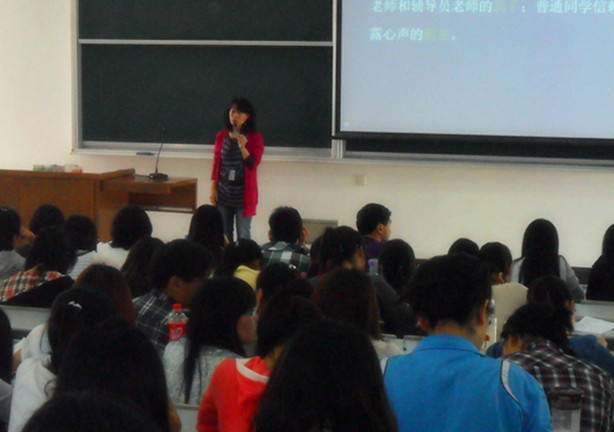 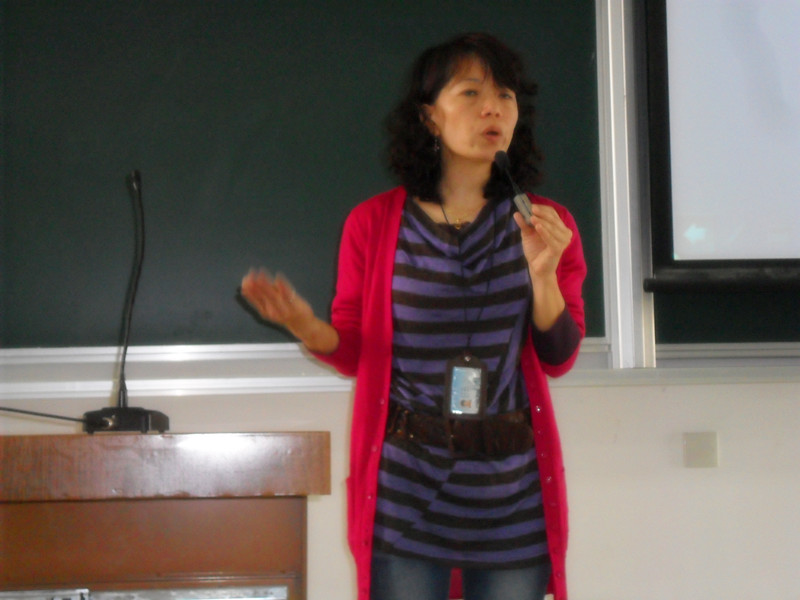 2012年5月为经管学院心理健康月，为此我们心理健康工作室的成员策划了一系列的心理月活动。其中包括在15日下午1点15分，由我校心理咨询室副主任蔡雅琪老师为心理健康工作室成员以及心理委员和元鼎计划的同学们进行的一次讲座。同学们在我校1201教室认真聆听了“心理疾病与心理问题的辨识”的培训讲座讲座。本次讲座旨在向心理健康工作室成员及心理委员和元鼎学员介绍一些有关大学生心理健康教育的对象和理念，以帮助同学能更好地面对大学四年的生活。讲座期间，蔡雅琪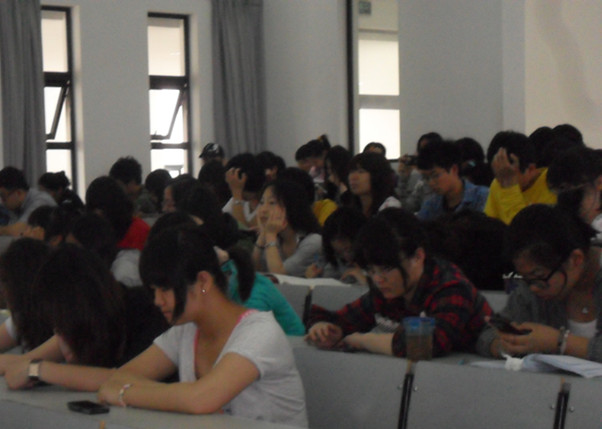 老师指出了心理委员的角色定位，心理委员的基本职责和心理委员的工作内容、工作原则。之后又以“大学生为何郁闷”的柱状图向我们呈现大学生心理问题产生的原因。并且介绍了心理问题诊断方法和简单可操作的干预方式。本次心理健康讲座持续了将近两个小时，最终在掌声中圆满落幕。